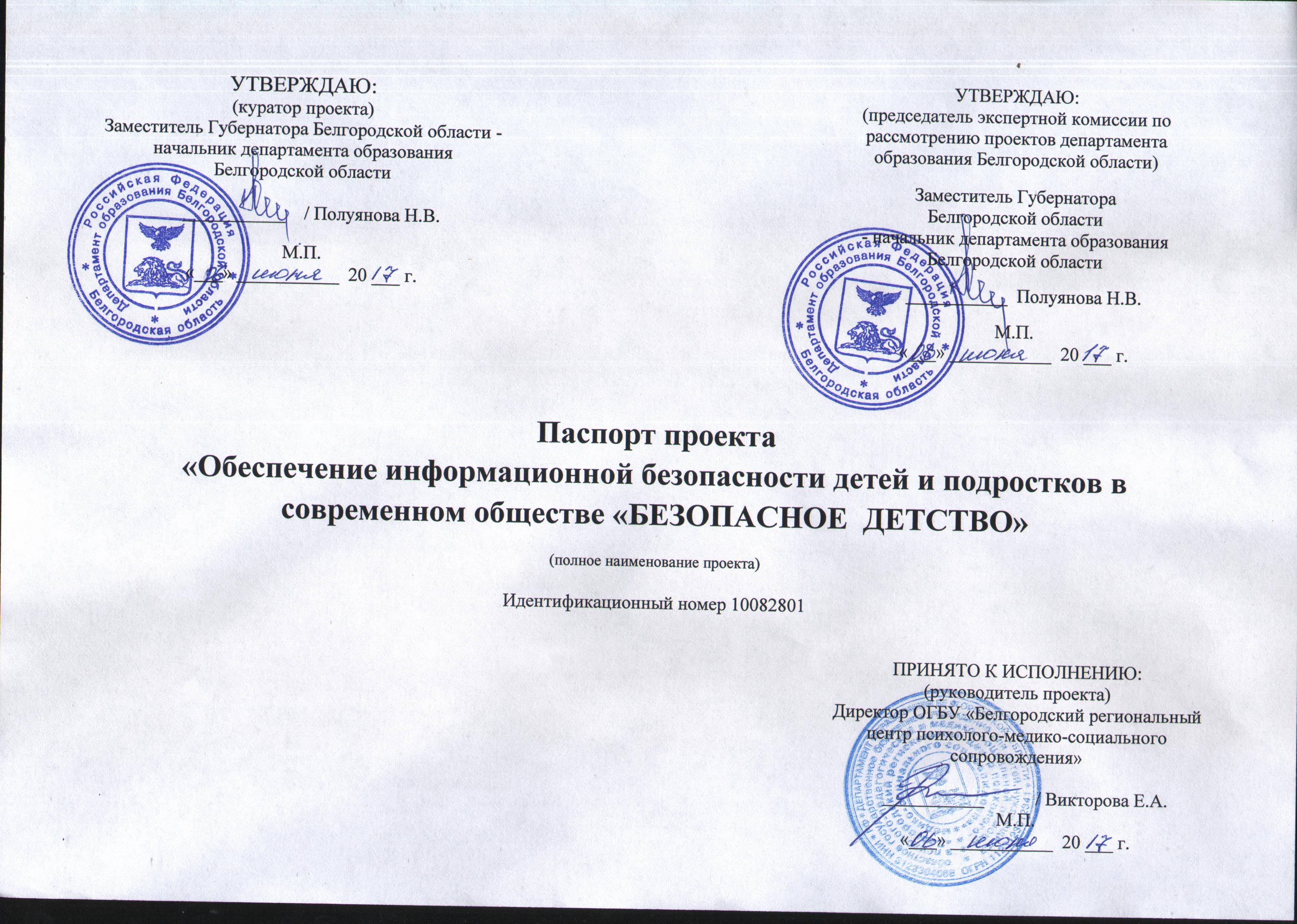 Общие сведения о документеГруппа управления проектомОснование для открытия проектаЦель и результат проектаОграничения проекта Критерии оценки и характеристика проектаОснование для составления документа:постановление Правительства Белгородской области от 31 мая 2010 года №202-пп «Об утверждении Положения об управлении проектами в органах исполнительной власти и государственных органах Белгородской области»Назначение документа:регламентация взаимодействия между основными участниками проекта, закрепление полномочий и ответственности каждой из сторон в связи с реализацией проектаКоличество экземпляров и место хранения:выпускается в 3-х экземплярах, которые хранятся, соответственно, у руководителя проекта, куратора проекта и председателя экспертной комиссии по рассмотрению проектовСодержание:Группа управления проектомОснование для открытия проектаЦель и результат проектаОграничения проектаКритерии оценки и характеристика проектаИзменения:изменения в паспорт проекта вносятся путем оформления ведомости изменений Название и реквизиты организацииФИО,должность, контактные данные представителяНаименование и реквизиты документа, подтверждающегоучастие представителя в проектеКоординирующий орган:Департамент образования Белгородской областиКуратор проекта: Полуянова Наталия Владимировна, заместитель Губернатора Белгородской области - начальник департамента образования Белгородской областиТелефон: 8 (4722) 32-40-34Адрес: г. Белгород, Соборная пл., 4E-mail: beluno@belregion.ruПриказ департамента образования области от 15.05.2017 № 1422Исполнитель:Департамент образования Белгородской областиРуководитель проекта: Викторова Екатерина Александровна, директор ОГБУ «Белгородский региональный центр психолого-медико-социального сопровождения»Телефон: 8 (4722) 20-53-88Адрес: г. Белгород, ул. Губкина, д.15E-mail:psy-centr-31@mail.ruПриказ департамента образования области от 15.05.2017 № 1422Направление Стратегии социально-экономического развития Белгородской области:Перспективы развития системы образования и реализации современной модели образования (п. 5.10.3.)Индикатор (показатель) реализации Стратегии социально-экономического развития Белгородской области:-Наименование государственной программы Белгородской области:Постановление Правительства Белгородской области от 30 декабря 2013 года   № 528-пп «Об утверждении государственной программы Белгородской области  «Развитие образования Белгородской области на 2014-2020 годы»Наименование подпрограммы государственной программы Белгородской области-Сведения об инициации проектаИнициатор: Артебякина Елена Павловна, начальник отдела проектной деятельности департамента образования областиДата регистрации:17.05.2017 г.Формальное основание для открытия:-Измеримая цель проекта:Обеспечить формирование набора ключевых компетенций «Безопасное детство» участников образовательного процесса в не менее чем 400-х общеобразовательных учреждениях к ноябрю 2018 года на территории Белгородской области Обеспечить формирование набора ключевых компетенций «Безопасное детство» участников образовательного процесса в не менее чем 400-х общеобразовательных учреждениях к ноябрю 2018 года на территории Белгородской области Способ достижения цели:Создание механизма предупреждения, выявления, противодействия негативным проявлениям в Интернет-пространстве и формирование социальных компетенций детей и подростков.Создание механизма предупреждения, выявления, противодействия негативным проявлениям в Интернет-пространстве и формирование социальных компетенций детей и подростков.Результат проекта:Результат:Вид подтверждения:Результат проекта:Минимизация негативных проявлений в детско-подростковой среде, до не более чем 141 несовершеннолетнего в возрасте от 7 до 18 лет, подвергшегося влиянию негативного информационного контента к концу 2018 года на территории Белгородской областиРеестр несовершеннолетних в возрасте от 7 до 18 лет, подвергшихся влиянию негативного информационного контента на территории Белгородской областиТребования к результату проекта:Требование:Вид подтверждения:Требования к результату проекта:Создан центр мониторинга «Безопасное детство» на базе ЦПМССПоложение о деятельности центра, состав экспертных групп центра Требования к результату проекта:Проведен мониторинг среди не менее 4000 респондентовАналитическая информация о результатах мониторинга Требования к результату проекта:Создан РЕЕСТР несовершеннолетних «группы риска» с целью индивидуального  сопровождения  Список несовершеннолетних «группы риска» в системе индивидуального  сопровожденияТребования к результату проекта:Создан раздел «Информационная безопасность» на сайтах не менее чем 400-х ООПеречень образовательных организаций региона, на сайтах которых созданы разделы «Информационная безопасность»Требования к результату проекта:Создана и внедрена программа «Азбука безопасности» в учебно-воспитательную работу ОО-Разработана программа классных часов для начальной школы, подростков и старшеклассников в соответствии с федеральными требованиями; -  разработана примерная программа элективного курса для старшеклассников «Информационная безопасность»; - разработана программа факультативных занятий Требования к результату проекта:Проведен молодежный Форум Программа проведения Форума, список участников, фотоотчетТребования к результату проекта:Проведена информационная кампания «Научи хорошему», включающая:-размещен цикл информационных материалов в СМИ;- размещены информационные баннеры на страницах не менее 25 групп ВКОНТАКТЕ; - размещены информационные баннеры на страницах не менее 20 электронных ресурсов муниципальных управлений образованием;- создано не менее 5 социальных роликов на информационных контентах для детей и подростков в сети интернет- ссылки на опубликованный материал;- ссылки на страницы  групп ВКОНТАКТЕ;- ссылки на страницы электронных ресурсов муниципальных управлений образованием;- ссылки на ролики, размещенные в сети интернетТребования к результату проекта:Проведен цикл мероприятий «Родительский лекторий», включающий:- не менее 20 муниципальных родительских собраний;- не менее 2 региональных родительских собранийОтчет о проведении цикла родительских собранийТребования к результату проекта:Организовано и проведено не менее 30семинаров-практикумов  для классных руководителей, педагогов-психологов, социальных педагогов ООПриказ департамента образования,  график, программа проведения, сводный фотоотчет Требования к результату проекта:Создано не менее 22 групп волонтеров в муниципальных образованияхСводный список волонтеровТребования к результату проекта:Создано не менее 4 рабочих экспертных групп по обеспечению информационной безопасностиРаспорядительный акт о создании рабочих группТребования к результату проекта:Разработан регламент взаимодействия центра мониторинга с субъектами профилактики, образовательных организаций 22- х; муниципальных образованийРегламент взаимодействияТребования к результату проекта:Заключены дополнительные соглашения с не менее 20 субъектами профилактикиРеестр дополнительных соглашений с субъектами профилактикиТребования к результату проекта:Выявлены и закрыты не менее 80 источников негативного контентаПеречень заявок о закрытии контента, регистрационные справки о закрытии сайтов негативного контентаПользователи результатом проекта:Жители Белгородской областиЖители Белгородской областиБЮДЖЕТ ПРОЕКТА (тыс. руб.):БЮДЖЕТ ПРОЕКТА (тыс. руб.):Целевое бюджетное  финансирование:-федеральный бюджет:-областной бюджет:1950,0местный бюджет:-Внебюджетные источники финансирования:-средства хозяйствующего субъекта:-заемные средства:-прочие (средства гранта.)Общий бюджет проекта:1950,0СРОКИ РЕАЛИЗАЦИИ ПРОЕКТА (чч. мм. гг.)СРОКИ РЕАЛИЗАЦИИ ПРОЕКТА (чч. мм. гг.)Дата начала проекта (план):03.03.2017Дата завершения проекта (план):20.11.2018КРИТЕРИИ УСПЕШНОСТИ ПРОЕКТАКРИТЕРИИ УСПЕШНОСТИ ПРОЕКТАКРИТЕРИИ УСПЕШНОСТИ ПРОЕКТАНаименование критерияПоказательПоказательОтклонение по бюджету (п.4)Превышение не более чем на 78 тыс. руб. относительно базового бюджета проекта соответствует 15%успешности проекта.  Превышение не более чем на 78 тыс. руб. относительно базового бюджета проекта соответствует 15%успешности проекта.  Отклонение по срокам(п. 4):Превышение на не более 18днейотносительно установленного срока окончания проекта соответствует 15% успешности проектаПревышение на не более 18днейотносительно установленного срока окончания проекта соответствует 15% успешности проектаДостижение  результата проекта (п. 3.3.):Наличие результата проекта: соответствует 55% успешности проектаНаличие результата проекта: соответствует 55% успешности проектаСоблюдение требований к результату проекта(п. 3.4.):Наличие следующих требований к результату проекта соответствует 15% успешности проектаНаличие следующих требований к результату проекта соответствует 15% успешности проектаХАРАКТЕРИСТИКА ПРОЕКТАХАРАКТЕРИСТИКА ПРОЕКТАХАРАКТЕРИСТИКА ПРОЕКТАТерритория реализации проектаТерритория реализации проектаБелгородская областьУровень сложности проектаУровень сложности проектаВысокийТип проектаТип проектаОрганизационный